Р А С П О Р Я Ж Е Н И Еот «__20__»___02__ 20_19_ г. №____0126___О внесении изменений и дополнений в распоряжениеГлавы района от 17.04.2015г. № 0315«О назначении ответственных лицза организацию работы по профилактикекоррупционных и иных правонарушенийв Администрации МО «Мирнинский район»Республики Саха (Якутия)»		В связи с произошедшими кадровыми изменениями в Администрации муниципального образования «Мирнинский район» Республики Саха (Якутия):Внести изменения в пункт 3 распоряжения Главы района от 17.04.2015г. № 0315 и изложить его в следующей редакции:	«3. Возложить на:Башарина Георгия Карловича, заместителя Главы Администрации по экономике и финансам;Видмана Игоря Анатольевича, заместителя Главы Администрации по строительству и жилищно-коммунальному хозяйству;Тектясова Павла Егоровича, заместителя Главы Администрации по земельно-имущественным отношениям;Тонких Алексея Анатольевича, управляющего делами Администрации;Коробкова Константина Ильича, помощника Главы района;Алдатову Зарему Муратовну – начальника управления по вопросам местного самоуправления и организационной работе;Бабченко Романа Сергеевича – председателя административной комиссии МО «Мирнинский район»;Болотина Алексея Викторовича – председателя районного комитета молодежи;Гафарову Дину Мухамеджановну – начальника отдела по опеке и попечительству;Гибало Андрея Олексовича – начальника управления по связям с общественностью и взаимодействию со СМИ;Дееву Любовь Михайловну – председателя комитета по физической культуре и спорту;Качину Марину Евгеньевну – начальника управления экономического развития;Коротких Вячеслава Геннадьевича – начальника контрольно-правового управления;Кузнецову Лидию Александровну – начальника отдела автоматизированных систем управления;Муртазина Роберта Рустамовича – начальника управления инвестиционного развития и предпринимательства;Попова Сергея Андреевича – начальника мобилизационного управления;Решетник Татьяну Владимировну – начальника отдела по делам несовершеннолетних;Рябову Елену Сергеевну – начальника управления по бухгалтерскому учету и контролю;Чемчоеву Яну Платоновну – начальника финансового управления;Чернову Светлану Ивановну – начальника управления кадров и муниципальной службы;Ширинского Дмитрия Анатольевича – начальника управления социальной политики;Юрьеву Любовь Александровну – начальника отдела делопроизводства и контроля;Якушову Анну Владимировну – начальника управления архитектуры и градостроительства, обязанности:3.1	по обеспечению соблюдения муниципальными служащими структурных подразделений Администрации МО «Мирнинский район» Республики Саха (Якутия) ограничений и запретов, требований о предотвращении или урегулировании конфликта интересов, исполнения ими обязанностей, установленных Федеральным законом от 25 декабря 2008 года № 273-ФЗ «О противодействии коррупции» и другими федеральными и республиканскими законами и нормативными правовыми актами (далее – требования к служебному поведению);3.2	по принятию мер по выявлению и устранению причин и условий, способствующих возникновению конфликта интересов на муниципальной службе в структурных подразделениях Администрации МО «Мирнинский район» Республики Саха (Якутия)».Контроль исполнения данного распоряжения оставляю за собой.Глава района					 		       Р.Н. ЮзмухаметовРоссийская ФедерацияРеспублика Саха (Якутия)АДМИНИСТРАЦИЯМУНИЦИПАЛЬНОГО ОБРАЗОВАНИЯ«Мирнинский район»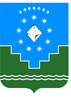 Россия ФедерациятаСаха Өрөспүүбүлүкэтэ«Мииринэй оройуона»МУНИЦИПАЛЬНАЙ ТЭРИЛЛИИДЬАhАЛТАТА